Red Midnight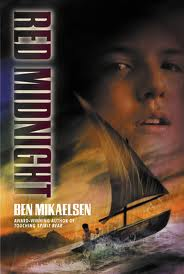 Project Information Sheet Journal Entry #1:   Write your definition of courage. Write the dictionary definition of courage. Describe how Santiago had to deal with courage. What is the most frightening situation you (or someone you know) have/has confronted? How did you/they handle the fear?Journal Entry #2:  Write your definition of hope. Write the dictionary definition of hope. What was their mother’s hope for Santiago and Angelina? What was Uncle Ramos’s hope for Santiago and Angelina? How does Santiago find continuing hope on his journey? Describe a time when you found hope.Journal Entry #3: Santiago was responsible for the survival of his sister. How did that change him?  Do you think you could be totally responsible for the survival of a young sibling? Name and describe the games that Santiago made up to help his younger sister. What games would you of come up with in this situation or a situation similar to his.Timeline:  Create a timeline of the events from the book.  Use either Word, Prezi, or Publisher to complete it. Make 25 entries of the events that occurred on that frightful journey.  Be sure to choose important events to be included on your line.  For at least five of the entries include a picture to symbolize the event. Each event should be written in one to two sentences.ORAn icosahedrons is a twenty-sided three-dimensional figure. You will use your icosahedron to retell the plot of Red Midnight. Decide on twenty scenes from the book that will best represent the plot of the story. Beginning at the top of the icosahedron, the triangle need to be designed and ordered to tell the entire plot. The first five triangular pictures need to be drawn with a vertex of the triangle at the top of the picture. The next ten pictures need to alternate one picture with a vertex at the top of the picture and the next with a side of the triangle at the top of the picture. The last ten pictures need to be with one side of the triangle at the top. Once the pictures are formatted on Publisher, cut out the circles. Fold each circle on the triangle lines. To form the top of the icosahedron, glue the first five triangles together. Assemble the middle ten triangles alternating one triangle with the vertex at the top and then one with a side of triangle at the top. Then form the bottom by gluing the last five triangles together. Finally, glue the top to the middle then the bottom to the middle. Insert a string at the top so the icosahedron can be hung. Map:  :  Using word, publisher, or another program, complete a map tracing the route that Santiago and Angelina took It needs to be carefully labeled, colorful, neat, and easy to read. Be sure to include the bodies of water, countries and cities they passed. Project:   Using Microsoft Publisher, Prezi, or Word; create a front page of a newspaper that might have been published a few days after the arrival of Santiago and Angelina. You may cut and paste any pictures that you might want to include on your front page. Your front page must include at least two good articles and one picture with sensational headlines. The articles could be an interview of Santiago, an interview of a witness where they landed, an article from the hospital, or even an article about what happened in Guatemala. Remember to cite your sources!History Connection:  Research the life in Guatemala. Design and create a PowerPoint or Prezi presentation using the facts that you find. You will need to complete 10 total. Each slide should include information about the life in Guatemala including such things as the food they eat, housing, clothing, transportation, language, government, etc.  Each slide must also include pictures and transitions. Remember to cite your sources!Book Summary and Review - IMovie: (Individually or as a group of 2-3) Using IMovie or another program, create a video summary of your book. Be sure to include the literary elements that are used in book projects: plot, book review, characters, conflict, etc. You can recreate a scene (acting), use paper objects (Paper Slide Video), use music, etc. Be creative. Video must be at least 3 min. long.